TRAINING ANNOUNCEMENTBOSSIER PARISH SHERIFF’S TRAINING ACADEMYBASIC SWAT TRAINING COURSE April 22 thru April 26, 2024The Bossier Parish Training Academy is pleased to announce a Basic SWAT Course will be offered April 22, 2024 to April 26, 2024 at our training facility.  The class will be limited to 20 officers.Attached you will find the registration form, items to bring and a dorm reservation form.  Please complete all these forms and return to our office for processing.  This class is offered on a first come basis as is the dorm rooms that we have.There is no charge for the Basic SWAT Course but there is a $25.00 per night charge for the dorm room per officer.  There are twin beds in each room, compact refrigerator in each room, full refrigerator and microwave with a coffee pot in the kitchen and Wi-Fi for the facility.  There are restaurants near the dorms and also a truck stop that is open 24 hours a day with food service.Please return your registration as soon as possible so that your agency will not miss out on this excellent training opportunity.Once you have completed all the forms please email them to dbrossett@bossiersheriff.com.  Your contact will be Dana Brossett @ 318-965-3525 should you have any questions.We look forward to training your personnel and making it a memorable training experience.   					Captain Sarah Rhodes          Academy Director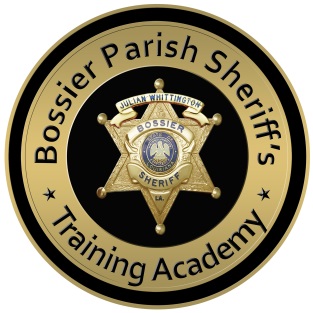 BPSTA BASIC SWAT COURSEThis course will be a 50+ hour course designed for tactical, narcotics and patrol officers that need basic swat or raid training.  This course will cover:
Required Elements of SWAT interventionSlow and Deliberate Clearing TechniquesDynamic Raid TechniquesMethods of Forced EntryTeam StructureBasic Individual MovementBasic Team MovementVehicle Assaults
Professional Requirement:Less than Lethal TacticsFirearms TrainingUse of Chemical AgentsCS Gas Exposure and Proper Gas Mask UsageDistraction Device CertificationRaid PlanningBallistic Shield IntroductionLow or No Light TrainingStudent must be proficient with hand guns and long guns, i.e. rifles, sub-guns and/or shotguns.Ammunition Requirements:500 rounds handgun, 500 rounds long gun (rifle, submachine gun, shotgun or AR type).  (If bringing a shotgun, we recommend bringing 400 rounds birdshot, 50 rounds slugs and 50 rounds buckshot). Minimum of 3 magazines for each handgun and rifle. 
Equipment List:Tactical equipment used by your department (i.e., body armor, helmet, gloves, gas mask, shield, etc.), firearms and related equipment, rain gear, ear and eye protection, and flashlights, extra batteries for lights and optics. Sling (rifle or submachine gun), mag pouches, weapon mounted lightAdditional Equipment, if available:  Distraction Devices, Smoke Grenades, or CS GrenadesDress:  Agency SWAT uniform or appropriate tactical attire.                  BASIC SWAT TRAINING COURSE                Registration Form    			PLEASE COMPLETE THIS FORM FULLYDate:  April 22-26, 2024Time:  0730-1630Supervisors please inform your personnel to adhere to the posted speed limits                       DORM ROOM   Registration Form
Dorm Rooms are available for this SWAT Class at a charge of $25.00 per night per officer.  Please contact Dana Brossett to receive your Dorm Room Registration Form.  Please complete your room reservation form and fax to the 318-965-3525 or email to dbrossett@bossiersheriff.com.These rooms are available on a first come, first serve basis.  
NAME: __________________________________   EMAIL: _______________________________AGENCY: ____________________________ AGENCY PHONE NUMBER: ________________AGENCY ADDRESS: _____________________________________________________________ATTENDING OFFICER’S CELL PHONE NUMBER: ________________________EMERGENCY CONTACT: _______________________ RELATIONSHIP: _______________PHONE NUMBER: _________________________________DORMITORY FEE IS $25.00 PER NIGHT PER OFFICER.  PLEASE MAKE CHECK PAYABLE TO BOSSIER PARISH SHERIFF’S OFFICE.$ ______________________Received for _______________ Nights            ** PLEASE EMAIL THIS COMPLETED FORM TO dbrossett@bossiersheriff.com.**Each officer that stays in the dorm will be responsible for bringing their own linens to include: Sheets, Blanket, Pillow, Towels and Wash Rags. There is a washer and dryer available should the officer need one.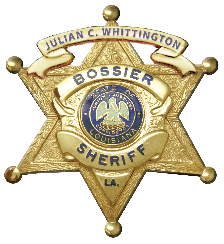    Julian C. Whittington                        SheriffBossier Parish Sheriff’s Training Academy2981 Old Plain Dealing Rd. Plain Dealing, LA 71064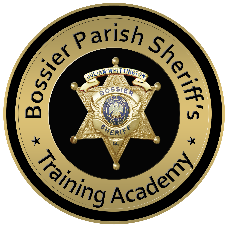 Sarah Rhodes  DirectorSTUDENT INFORMATION:STUDENT INFORMATION:STUDENT INFORMATION:STUDENT INFORMATION:STUDENT INFORMATION:Title (Mr. Ms. Mrs.)Title (Mr. Ms. Mrs.)Rank (or Job Title)Rank (or Job Title)Rank (or Job Title)First Name	Middle Initial	Last NameFirst Name	Middle Initial	Last NameFirst Name	Middle Initial	Last NameFirst Name	Middle Initial	Last NameFirst Name	Middle Initial	Last NameDate of Birth-MM/DD/YYYYDriver License NumberDriver License NumberStateSocial Security Number (last 4 only)Email Address:Home Address:                                                        City:                              State:          Zip:                 Contact Number:Email Address:Home Address:                                                        City:                              State:          Zip:                 Contact Number:Email Address:Home Address:                                                        City:                              State:          Zip:                 Contact Number:Email Address:Home Address:                                                        City:                              State:          Zip:                 Contact Number:Email Address:Home Address:                                                        City:                              State:          Zip:                 Contact Number:JOB MAILING ADDRESS (Please spell out):JOB MAILING ADDRESS (Please spell out):CONTACT NUMBERS:CONTACT NUMBERS:CONTACT NUMBERS:Agency Name:	
Address:	
City:		ST:		ZIP:	
Agency Email Address:_______________________________________________Agency Name:	
Address:	
City:		ST:		ZIP:	
Agency Email Address:_______________________________________________Voice Phone:
(______) ________--__________ _ext. ________
 Fax Phone:
(______) ________--___________ ext. ________ 
Cell Phone: (______) ________--___________Voice Phone:
(______) ________--__________ _ext. ________
 Fax Phone:
(______) ________--___________ ext. ________ 
Cell Phone: (______) ________--___________Voice Phone:
(______) ________--__________ _ext. ________
 Fax Phone:
(______) ________--___________ ext. ________ 
Cell Phone: (______) ________--___________